РОССИЙСКАЯ   ФЕДЕРАЦИЯОРЛОВСКАЯ  ОБЛАСТЬАДМИНИСТРАЦИЯ КРАСНОЗОРЕНСКОГО РАЙОНАПОСТАНОВЛЕНИЕот «14»  мая   2019 г.   № 115                            пос. Красная ЗаряО разработке Межведомственного плана мероприятий по проведению месячника антинаркотической направленности и популяризацииздорового образа жизни на территории Краснозоренского района Орловской  областиВ соответствии с указаниями аппарата антинаркотической Комиссии  Орловской области и в целях привлечения общественности к участию в противодействии незаконному обороту наркотиков и профилактике их немедицинского потребления, популяризации здорового образа жизни администрация Краснозоренского районаПОСТАНОВЛЯЕТ: Утвердить Межведомственный план мероприятий по проведению районного месячника антинаркотической направленности  и популяризации здорового образа жизни в период с 26 мая по 26 июня 2019 года на территории Краснозоренского района Орловской  области согласно Приложению.Контроль за исполнением настоящего постановления оставляю за собой.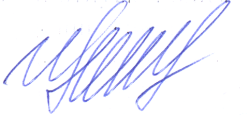 Глава района                                                                                 И.А. Пряжников                                                               Приложение                                                                к постановлению администрации района                                                                № 115 от « 14» мая 2019 г.     Межведомственный планмероприятий по проведению месячникаантинаркотической направленности и популяризацииздорового образа жизни на территорииКраснозоренского района Орловской  области(26 мая - 26 июня 2019 года)№п/пСодержание мероприятияСрокиОтветственные исполнители1Организовать и обеспечить работу в период проведения месячника антинаркотической направленности «телефонов доверия» для обращений граждан  по вопросам противодействия наркопреступности. до 22 мая 2019 годаПункт полиции  по обслуживанию Краснозоренского муниципального района МО МВД России «Новодеревеньковское» (по согласованию)2Разместить на официальном сайте администрации Краснозоренского района и на сайтах администраций сельских поселений в сети «Интернет» информацию о проведении месячника, «телефон доверия» для обращения граждан, а также «телефоны доверия» Управления Министерства внутренних дел Российской Федерации по Орловской области, бюджетного учреждения здравоохранения Орловской области « Орловский наркологический диспансер».до 22 мая 2019 годаРайонная антинаркотическая Комиссия, главы сельских поселений (по согласованию)3Подготовить и разместить в общеобразовательных организациях Краснозоренского района агитационные стенды с информацией о вреде наркотиков с призывами вести здоровый образ жизни.до 23 мая 2019 годаОтдел образования, администрации общеобразовательных учреждений района.4Обеспечить на сайтах образовательных организаций Краснозоренского района материалов по профилактике употребления наркотических средств и по освещению мероприятий месячникадо 24 мая 2019 годаОтдел образования, администрации общеобразовательных учреждений района.5Обеспечить размещение в  газете «Красная Заря» сообщений о начале проведения месячника антинаркотической направленности.до 24 мая 2019 годаРедакция автономного учреждения Орловской области «Редакция газеты Красная Заря» (по согласованию) во взаимодействии с антинаркотической Комиссией Краснозоренского района.6Проведение бесед-тренингов по профилактике наркомании, ответственного отношения к собственному здоровью, освещению правовых аспектов употребления и распространения наркотиков с учащимися 8,10 классов общеобразовательных организаций области.27-29 мая 2019 годаОтдел образования, администрации общеобразовательных учреждений района.7Проведение встреч с родителями в рамках общешкольных родительских  собраний, встреч с трудовыми коллективами по вопросам профилактики наркомании, выявления первых признаков наркопотребления, алгоритма поведения в ситуациях, когда ребенок попробовал наркотик, на тему: «Как предотвратить беду и что делать, когда беда пришла в семью?» 27-29 мая 2019 годаОтдел образования, администрации общеобразовательных учреждений района.8Проведение фотовыставок, конкурсов рисунков, плакатов на антинаркотическую тему, направленных на пропаганду здорового образа жизни.с 1 по 21 июня 2019 года Отдел образования, руководители детских оздоровительных лагерей.9Организация оперативной проверки правоохранительными органами информации, поступившей в «ящики доверия» и по «телефонам доверия» в период проведения месячникаПункт полиции  по обслуживанию Краснозоренского муниципального района МО МВД России «Новодеревеньковское» (по согласованию)10Проведение профилактической антинаркотической акции «Даже не пробуй!» в детских оздоровительных лагерях Краснозоренского района.в период проведения месячникаОтдел образования, пункт полиции  по обслуживанию Краснозоренского муниципального района МО МВД России «Новодеревеньковское» (по согласованию), БУЗ ОО «Краснозоренская ЦРБ» (по согласованию), отдел по делам молодежи физической культуре и спорту. 11Проведение оперативно-профилактических мероприятий в местах массового досуга молодежи (кафе, клубы, парки и др.) с целью выявления фактов незаконного употребления, хранения и распространения наркотиков или психотропных веществв период проведения месячникаПункт полиции  по обслуживанию Краснозоренского муниципального района МО МВД России «Новодеревеньковское» (по согласованию)12Проведение в муниципальных общеобразовательных организациях мероприятий, направленных на: - выявление негативных привычек подростков; изучение взаимоотношений подростков с педагогами в семье и со сверстниками; организацию сотрудничества с Комиссией по делам несовершеннолетних и защите их прав Краснозоренского района;- организацию просветительской работы по формированию представлений об адекватном поведении, о личности, не склонной к правонарушениям; формированию и развитию личности гражданина, способного противостоять вредным привычкам; овладению школьниками знаний о здоровом образе жизни; привитию навыков ответственного отношения к своему здоровью и здоровью окружающих;- формирование здорового образа жизни и профилактику употребления наркотических веществ: проведение классных часов, бесед, круглых столов, недель правовых знаний по профилактике вредных привычек и употребления психоактивных веществ, по ведению здорового образа жизни, по профилактике преступлений и правонарушений с приглашением специалистов (медиков, психологов, наркологов);-информирование родителей о профилактике немедицинского потребления наркотических и психоактивных средствв период проведения месячникаОтдел образования13Участие в областных соревнованиях и мероприятиях, проводимых в рамках месячника по профилактике наркомании.в период проведения месячникаОтдел по делам молодежи физической культуре и спорту. 14Организация выступления передвижной антинаркотической бригады «Автобус в будущее!»в период проведения месячникаОтдел образования, отдел культуры и искусств, пункт полиции  по обслуживанию Краснозоренского муниципального района МО МВД России «Новодеревеньковское» (по согласованию)15Проведение литературных выставок, круглых столов, бесед по вопросам пропаганды здорового образа жизни.в период проведения месячникаОтдел культуры и искусств16Проведение торжественного мероприятия «Будущее за нами!», церемония награждения активистов месячника.26 июня 2019 годаОтдел образования, отдел культуры и искусств, отдел по делам молодежи физической культуры и спорту, пункт полиции по обслуживанию Краснозоренского муниципального района МО МВД России «Новодеревеньковское» (по согласованию), БУЗ ОО «Краснозоренская ЦРБ» (по согласованию)17Направление в антинаркотическую комиссию Краснозоренского района материалов (информации, фото) о реализации мероприятий месячника антинаркотической направленности и популяризации здорового образа жизни на территории Краснозоренского района в 2019 году. до 3 июля 2019 годаОтдел образования, отдел культуры и искусств, отдел по делам молодежи физической культуре и спорту, пункт полиции по обслуживанию Краснозоренского муниципального района МО МВД России «Новодеревеньковское» (по согласованию), БУЗ ОО «Краснозоренская ЦРБ» (по согласованию)18Предоставление отчетной информации о результатах исполнения плана мероприятий месячника антинаркотической направленности и популяризации здорового образа жизни на территории Краснозоренского района в аппарат антинаркотической комиссии Орловской области.до 10 июля 2019 года.Антинаркотическая комиссия Краснозоренского района